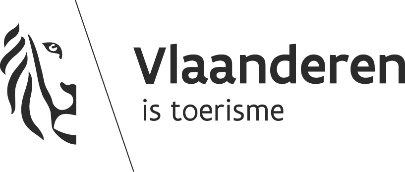 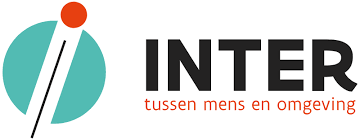 Engagementsverklaring ‘integrale toegankelijkheid’Deze engagementsverklaring kadert in het streven van de Vlaamse meeting industrie om Vlaanderen te doen uitgroeien tot een internationale topbestemming met zoveel mogelijk integraal toegankelijke meetings en congressen. Niet alleen organisatoren van meetings en congressen waken hierover door de nodige maatregelen te treffen. Ook leveranciers en onderaannemers dragen hier hun verantwoordelijkheid.Vanuit een gezamenlijk streven naar integraal toegankelijke meetings en congressen, vragen wij jou als leverancier of onderaannemer om mee te waken over de toegankelijkheid van de door jouw geleverde dienstverlening en producten.Ik verklaar dat [NAAM LEVERANCIER OF ONDERAANNEMER] bij het leveren van [OMSCHRIJVING PRODUCT OF DIENST] aan [NAAM ORGANISATOR], de integrale toegankelijkheid van [NAAM MEETING/CONGRES, DATUM, LOCATIE] mee zal ondersteunen door de afspraken zoals hieronder omschreven, na te komen. Ik engageer mij dan ook om de afgesproken items uit de publicatie Toegankelijke meetings en congressen. Een checklist. te volgen, te voorzien of te realiseren. [Omschrijving concrete afspraken omtrent integrale toegankelijkheid
…………………………………………………………………………………………………………………………………………………………….
…………………………………………………………………………………………………………………………………………………………….
…………………………………………………………………………………………………………………………………………………………….
……………………………………………………………………………………………………………………………………………………………] 

 [DATUM]  								 Voor akkoord,Voor [NAAM ORGANISATOR] Voor [NAAM LEVERANCIER/ONDERAANNEMER]Handtekening

[VOORNAAM + NAAM]
[FUNCTIE]Handtekening

[VOORNAAM + NAAM]
[FUNCTIE]